Task: 问题命名实体识别和链接任务描述本评测任务为问题的实体发现与实体链接，简称QEDL （Question Entity Discovery and Linking）。即对于给定的一组自然语言问题，识别并抽取出与领域相关的实体名称（mention），并将它们链接到给定知识库对应的实体（entity）。实体名称具有歧义性和变异性，也就是同一个实体名称，有可能指代多个实体，需要根据上下文消歧；此外，同一个实体可能有多个实体名称与之对应，比如别名，绰号，昵称等等，需要将这些所有的名称变种都识别出来。输入输入一段文本。输出输出文本中的实体名称mention的列表，以及映射到知识图谱的实体entity的列表，列表内元素以|||分隔，两个列表间以\t分隔。若知识库不包含实体名称的对应实体，则该对应实体输出为nil。两个列表的元素必须保持对齐。示例：输入：李娜是在哪一年拿的澳网冠军？cnc手柄不亮了怎么办输出：李娜|||澳网\t李娜（中国女子网球名将）|||澳大利亚网球公开赛cnc手柄\tnil说明：“李娜”是一个歧义性名词，通过知识工场mention2entity接口，它对应如下若干实体。而在本问句中，显然对应的是“中国女子网球名将”的实体。另外通过知识工场mention2entity接口，可知“澳网”是实体“澳大利亚网球公开赛”的缩写。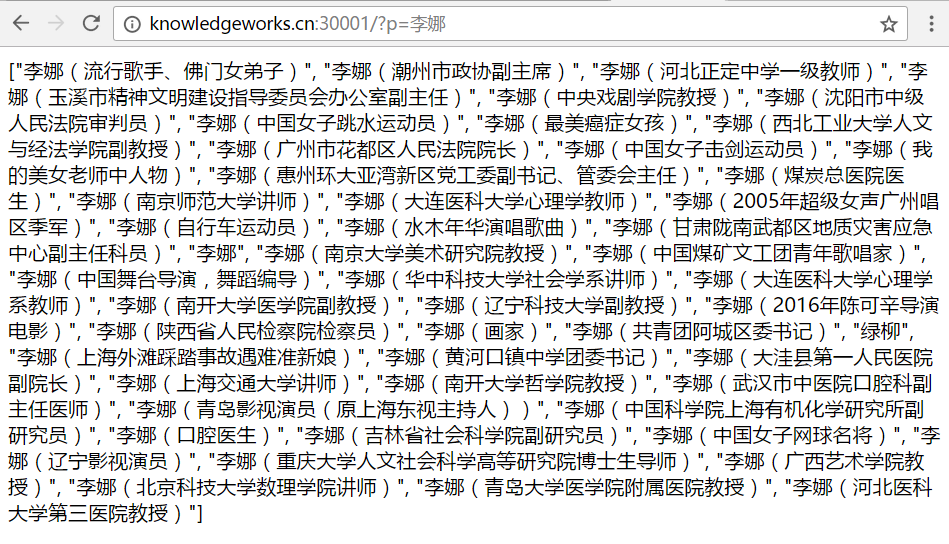 对于实体名称“cnc手柄“，mention2entity中并没有相关实体。所以链接结果输出nil。评价指标：本任务的评价指标包括实体名称识别层面的F1，以及实体链接层面的F1。实体名称识别准确率=标注正确实体名称个数/标注出的实体总数实体名称识别召回率=标注正确实体名称个数/总的实体名称个数实体链接准确率=标注正确实体链接个数/标注出的实体总数实体链接召回率=标注正确实体链接个数/总的实体个数数据集：在训练数据发布阶段，我们会发布1400条左右的标注好的问题数据集。在测试数据发布阶段，我们会再发布1400条作用的问题数据集，不含标注结果，作为测试。本任务使用知识图谱来自知识工场（kw.fudan.edu.cn）的CN-DBpedia。选手需要通过API调用数据库。API相关描述在http://kw.fudan.edu.cn/apis/cndbpedia/中。有一个API需要特别注意：api/mention2entity，输入实体名称(mention)，返回CN-DBpedia的对应实体(entity)的列表,json格式。选手使用此API获取实体-名称的映射表。此外，CN-DBpedia的API描述页面还提供其他API，用以获得实体相关属性信息。包括api/entityAVP、api/entityType、api/entityTag等。选手使用这些API获取实体的相关属性，用以辅助实体链接。api/mention2entity输入实体名称(mention)，返回CN-DBpedia的对应实体(entity)的列表,json格式。URLhttp://knowledgeworks.cn:30001/?p=**Demohttp://knowledgeworks.cn:30001/ Examplehttp://knowledgeworks.cn:30001/?p=南京 如果一个名称对应多个实体，则在Demo中标记“*primary”的实体为默认最佳匹配。例：“南京”对应至少三个实体：江苏省省会、同名电影、香烟名称。其中江苏省省会会在Demo被标记为“*primary”。任务提交每一个参赛队需提交的材料如下：QEDL运行结果文件相关代码及说明以上两个文件需在任务提交截止日期前发送至邮箱info.knowledgeworks@gmail.com。邮件的标题为：“CCKS-QEDL-参赛队名称”，例如“CCKS-QEDL-菜刀队”。结果文件用result.txt命名。代码及其文档需打包成一个文件（tar，zip，gzip，rar等均可），用code.xxx命名，要求提交所有的程序代码及相关的配置说明，且所得结果与result.txt相符。